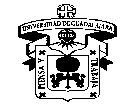         DIVISIÓN CONTADURIA         Curso Alterno de Titulación                                   T U R N O                                                                                                                 FIRMA DEL ASPIRANTE.                                                                                                                                         --------------------------------------------------------------------                                                                                                                               Declaro bajo protesta de decir verdad que                                                                                                                                                           Soy pasante de la carrera de L.C.P         DIVISIÓN CONTADURIA         Curso Alterno de Titulación                                   T U R N O                                                                                                                 FIRMA DEL ASPIRANTE.                                                                                                                                         --------------------------------------------------------------------                                                                                                                               Declaro bajo protesta de decir verdad que                                                                                                                                                           Soy pasante de la carrera de L.C.P APELLIDO PATERNOAPELLIDO PATERNOAPELLIDO MATERNOAPELLIDO MATERNOAPELLIDO MATERNOAPELLIDO MATERNOAPELLIDO MATERNOAPELLIDO MATERNO    NOMBRE(S)                                         EDAD    NOMBRE(S)                                         EDAD    NOMBRE(S)                                         EDAD    NOMBRE(S)                                         EDAD        DOMICILIO PARTICULAR        DOMICILIO PARTICULAR        DOMICILIO PARTICULAR        DOMICILIO PARTICULARCOLONIACOLONIACOLONIACOLONIACOLONIATELEFONO PARTICULAR Y   CELULARTELEFONO PARTICULAR Y   CELULARTELEFONO PARTICULAR Y   CELULARCIUDADCIUDADESTADOESTADOESTADOESTADOESTADOUNIVERSIDADUNIVERSIDADUNIVERSIDADUNIVERSIDADUNIVERSIDADCODIGO U de GCARRERACARRERACARRERACARRERAGENERACIÓNGENERACIÓNGENERACIÓNGENERACIÓNGENERACIÓNSERVICIO SOCIAL LIBERADOSERVICIO SOCIAL LIBERADO     SI                              NO             SI                              NO        EMPRESA DONDE LABORAEMPRESA DONDE LABORAEMPRESA DONDE LABORADIRECCIONDIRECCIONDIRECCIONDIRECCIONDIRECCIONDIRECCIONDIRECCIONDIRECCIONTELEFONOPUESTO QUE DESEMPEÑAPUESTO QUE DESEMPEÑAPUESTO QUE DESEMPEÑAPUESTO QUE DESEMPEÑAPUESTO QUE DESEMPEÑAPUESTO QUE DESEMPEÑAE-MAILE-MAILE-MAILE-MAILE-MAILE-MAILAPELLIDO PATERNOAPELLIDO PATERNOAPELLIDO MATERNOAPELLIDO MATERNOAPELLIDO MATERNOAPELLIDO MATERNOAPELLIDO MATERNOAPELLIDO MATERNO    NOMBRE(S)                                         EDAD    NOMBRE(S)                                         EDAD    NOMBRE(S)                                         EDAD    NOMBRE(S)                                         EDAD        DOMICILIO PARTICULAR        DOMICILIO PARTICULAR        DOMICILIO PARTICULAR        DOMICILIO PARTICULARCOLONIACOLONIACOLONIACOLONIACOLONIATELEFONO PARTICULAR Y   CELULARTELEFONO PARTICULAR Y   CELULARTELEFONO PARTICULAR Y   CELULARCIUDADCIUDADESTADOESTADOESTADOESTADOESTADOUNIVERSIDADUNIVERSIDADUNIVERSIDADUNIVERSIDADUNIVERSIDADCODIGO U de GCARRERACARRERACARRERACARRERAGENERACIÓNGENERACIÓNGENERACIÓNGENERACIÓNGENERACIÓNSERVICIO SOCIAL LIBERADOSERVICIO SOCIAL LIBERADO     SI                              NO             SI                              NO        EMPRESA DONDE LABORAEMPRESA DONDE LABORAEMPRESA DONDE LABORADIRECCIONDIRECCIONDIRECCIONDIRECCIONDIRECCIONDIRECCIONDIRECCIONDIRECCIONTELEFONOPUESTO QUE DESEMPEÑAPUESTO QUE DESEMPEÑAPUESTO QUE DESEMPEÑAPUESTO QUE DESEMPEÑAPUESTO QUE DESEMPEÑAPUESTO QUE DESEMPEÑAE-MAILE-MAILE-MAILE-MAILE-MAILE-MAIL